ADULT STORY DOOR APPLICATION

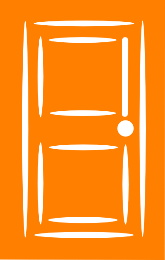 
The Michigan City Public Library is proud to provide free access to library materials for our homebound cardholders through our Story Door program.  The program has been part of our library for many years with recently included updates to make it an even more positive and enriching experience for our patrons.Library items can be sent to our adult and youth patrons who are temporarily or permanently unable to visit the library due to physical or intellectual disability, mental health challenges, vision impairment, illness, injury, or incapacitation.  Delivery and return of materials is by the U.S. Postal Service and postage will be paid for both ways.  Attached is a Story Door application.  Once the forms are completed and returned, we will set up an account for you.  You will then begin receiving two items in the mail.  You may certainly return items sooner in order to receive a new shipment as soon as possible.Please review the following adult program conditions:

 Only 2 items are sent through the mail at a time.

 Materials are due in 2 months. A due date receipt will be
   provided.

 Late fees are .15 per item per day.

 Simple instructions on how to return items will be
   included in your first mailing.

 Patrons are responsible for any late, lost, or damaged
   material charges.

 Patrons are not allowed to participate in the program
   and visit the library to check out items since they
   receive the privilege of an extended loan period and
   benefit from postage paid both ways.

 Newly released items and bestsellers can only be checked
   out 6 months after they are published due to their popularity.

Please fill out the information below.  If someone other than yourself completes the application, their information will need to be provided instead.  Your signature also certifies that you are temporarily or permanently unable to visit the library and that you agree to observe the conditions of the program. Date:Library Card Number:Name:Phone: Email (optional):Signature :